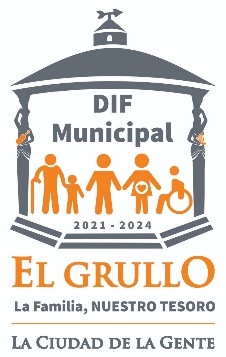 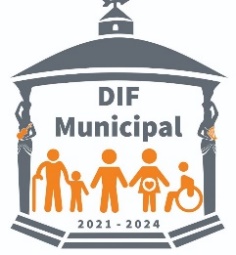 INFORME MENSUAL MES DE JULIOSISTEMA PARA EL DESARROLLO INTEGRAL DE LA FAMILIA DIF EL GRULLODEPARTAMENTOFECHAACTIVIDADLUGARBENEFICIARIOS (#)RECEPCION01/07/2022 – 31/07/2022ATENCIÓN A USUARIOSINSTALACIONES DEL SISTEMA DIF45001/07/2022 – 31/07/2022RECIBOS DE PENSIÓN ALIMENTICIAINSTALACIONES DEL SISTEMA DIF84DIRECCION01,02,03,04/07/22RECAUDACION DE LA PRESIDENTA EN CONVIVENCIA CON LOS HIJOS AUSENTES EN EDO. CALIFORNIA CON VENTA DE CACHUCHAS Y RIFAS DE BOTELLAS PARA BENEFICIO DE DIF OBTENIENDO UN TOTAL DE $32,890.00ELABORACION DE 10 TARJETAS DE INAPAM POR PARTE DE SECRETARIA. EDO. CALIFORNIA.DIFDIF. POBLACION EN GRAL.ADULTO MAYOR06/07/22SUPERVICION DE LA DIRECTORA Y PRESIDENTA EN LAS ESCUELAS PARA LA TERMINACION DE LA REPATICION DE LOS DESAYUNOS ESCOLARESESCUELAS PRIMARIAS DEL MUNICIPIOALUMNOS DE VARIAS ESCUELAS07/07/22REUNION DE DIRECTORA, PRESIDENTA CON EL PERSONAL PARA INFORMES Y ACTUALIZACION DE RECAUDACION DE FONDOS EN EL EXTRANJERO DIFDIF Y POBLACION EN GRAL.11/07/22COORDINACION DE LA DIRECTORA PARA RECIBIR LECHE DEL PROGRAMA PAAP Y 1000 DIAS DE VIDADIFPOBLACION EN GENERAL, BENEFICIARIOS DE LOS PROGRAMAS13-15/07/22CAMPAÑA DE AUDIOMETRIA EN LA CLINICA DE REHABILITACIONASISTENCIA DE PRESIDENTA Y DIRECTORA A LA CLAUSURA DE AÑO ESCOLAR DEL PREESCOLAR GABRIEL GOMEZ MICHEL. CADI.CLINICA URRCADI14 PACIENTES EN TOTALALUMNOS CADI18/07/22COORDINACION DE LA DIRECTORA Y PRESIDENTA PARA LA ENTREGA DE DESPENSA CON EL PROGRAMA MIL DIAS DE VIDA EN EL DPTO. DE ALIMENTARIA.ORGANIZACIÓN DE LA SEGUNDA SESION ORDINARIA DE PATRONATO DEL SISTEMA DIF.REPARTICION DE 57 RECIBOS PARA LOS PADRINOS DEL COMEDOR ASISTENCIALDIFPRESIDENCIA, CASA DE LA CULTURA, AGUA POTABLE, DOMO, COMEDOR ASISTENCIAL, PROTECCION COVILMUJERES EMBARAZADAS, LACTANTES MENORES DE 1-A 1 ½ DE EDAD INTEGRANTES DEL PATRONATO19/07/22ASISTECIA DE LA PRESIDENTA Y LA DIRECTORA A LA ENTREGA DE DESPENSA DEL PROGAMA MIL DIAS Y PAAP EN DIFERENTES COMUNIDADESLA LAJA AYUQUILAEL CACALOTEPOBLACION DE DIFERENTES COMUNIDADES20/07/22ARRANQUE DEL PROGRAMA “CULTURA EN TU COLONIA” CON LA PRESENCIA DE LA PRESIDENTA, DIRECTORA E INTEGRANTES DEL DPTO. DE PROTECCION A LA INFANCIA.ASISTECIA DE LA PRESIDENTA Y LA DIRECTORA A LA ENTREGA DE DESPENSA DEL PROGAMA MIL DIAS Y PAAP EN DIFERENTES COMUNIDADESCOL. EL CERRITO [TLATELOLCO Y CARMEN SERDAN]EL AGUACATECUCUCIAPATEMPIZQUELAS PILASPUERTA DE BARROPOBLACION EN GRAL. Y DE DIREFERENTES COMUNIDADES.DIFFECHAACTIVIDADLUGARBENEFICIARIOS (#)01-04/07/22RECAUDACION DE LA PRESIDENTA EN CONVIVENCIA CON LOS HIJOS AUSENTES EN EDO. CALIFORNIA CON VENTA DE CACHUCHAS Y RIFAS DE BOTELLAS PARA BENEFICIO DE DIF OBTENIENDO UN TOTAL DE $32,890.00ELABORACION DE 10 TARJETAS DE INAPAM POR PARTE DE SECRETARIA. EDO. CALIFORNIA.DIFDIF. POBLACION EN GRAL.ADULTO MAYOR06/07/22SUPERVICION DE LA DIRECTORA Y PRESIDENTA EN LAS ESCUELAS PARA LA TERMINACION DE LA REPATICION DE LOS DESAYUNOS ESCOLARESESCUELAS PRIMARIAS DEL MUNICIPIOALUMNOS DE VARIAS ESCUELAS07/07/22REUNION DE DIRECTORA, PRESIDENTA CON EL PERSONAL PARA INFORMES Y ACTUALIZACION DE RECAUDACION DE FONDOS EN EL EXTRANJERO DIFDIF Y POBLACION EN GRAL.11/07/22COORDINACION DE LA DIRECTORA PARA RECIBIR LECHE DEL PROGRAMA PAAP Y 1000 DIAS DE VIDADIFPOBLACION EN GENERAL, BENEFICIARIOS DE LOS PROGRAMAS13-15/07/22CAMPAÑA DE AUDIOMETRIA EN LA CLINICA DE REHABILITACIONASISTENCIA DE PRESIDENTA Y DIRECTORA A LA CLAUSURA DE AÑO ESCOLAR DEL PREESCOLAR GABRIEL GOMEZ MICHEL. CADI.CLINICA URRCADI14 PACIENTES EN TOTALALUMNOS CADI18/07/22COORDINACION DE LA DIRECTORA Y PRESIDENTA PARA LA ENTREGA DE DESPENSA CON EL PROGRAMA MIL DIAS DE VIDA EN EL DPTO. DE ALIMENTARIA.ORGANIZACIÓN DE LA SEGUNDA SESION ORDINARIA DE PATRONATO DEL SISTEMA DIF.REPARTICION DE 57 RECIBOS PARA LOS PADRINOS DEL COMEDOR ASISTENCIALDIFPRESIDENCIA, CASA DE LA CULTURA, AGUA POTABLE, DOMO, COMEDOR ASISTENCIAL, PROTECCION COVILMUJERES EMBARAZADAS, LACTANTES MENORES DE 1-A 1 ½ DE EDAD INTEGRANTES DEL PATRONATO19/07/22ASISTECIA DE LA PRESIDENTA Y LA DIRECTORA A LA ENTREGA DE DESPENSA DEL PROGAMA MIL DIAS Y PAAP EN DIFERENTES COMUNIDADESLA LAJA AYUQUILAEL CACALOTEPOBLACION DE DIFERENTES COMUNIDADES20/07/22ARRANQUE DEL PROGRAMA “CULTURA EN TU COLONIA” CON LA PRESENCIA DE LA PRESIDENTA, DIRECTORA E INTEGRANTES DEL DPTO. DE PROTECCION A LA INFANCIA.ASISTECIA DE LA PRESIDENTA Y LA DIRECTORA A LA ENTREGA DE DESPENSA DEL PROGAMA MIL DIAS Y PAAP EN DIFERENTES COMUNIDADESCOL. EL CERRITO [TLATELOLCO Y CARMEN SERDAN]EL AGUACATECUCUCIAPATEMPIZQUELAS PILASPUERTA DE BARROPOBLACION EN GRAL. Y DE DIREFERENTES COMUNIDADES.DIF21-22/07/22CAMPAÑA DE AUDIOMETRIA.ORGANIZACIÓN DE PARTE DE LA DIRECTORA Y PRESIDENTA PARA LA ENTREGA DE DESPENSA DEL PROGRAMA PAAP EN COORDINACION CON ALIMENTARIA INAUGURACION DE CURSO DE CORTE Y CONFECCION POR PARTE DE LA PRESIDENTA Y DIRECTORA DE DIF.DIF. INSTALACIONES DE IDEFTPOBLACION EN GRAL.ADULTOS MAYORES, CARENCIA ALIMENTARIA Y DISCAPACITADOS25/07/22ENTREVISTA DE LA DIRECTORA Y PRSIDENTA CON PERSONAS PARA CONTRATAR PARA CADI Y REVISION DEL PADRON DE ALUMNOS PARA EL SIGUIENTE CICLO ESCOLAR.                                DIFPERSONAS VARIAS26/07/22SUPERVICION DE PRESIDENTA Y DIRECTORA SOBRE LAS ENCUESTAS “ME ESCUCHAS”VARIOS PUNTOSPOBLACION EN GENERAL27/07/22ENTREVISTA DE DIRECTORA Y PRESIDENTA A PERSONAS QUE DESEAN DAR SU SERVICIODIFPERSONAS VARIAS25/07/22COORDINACION DE PARTE DE LA DIRECTORA Y PRESIDENTA PARA ALISISTENCIA DE LA DOCTORA A LA CLINICA DE REHABILITACION CLINICA URRPOBLCION EN GENERAL.01-29/07/22ELABORACION DE 44 RECIBOS DE NUESTROS PADRINOS.ELABORACION DE 11 RECIBOS PARA CHARLA PREMATRIMONIAL.ELABORACION DE 9 RECIBOS DE APORTACION VOLUNTARIA.RECAUDACION DEL MES DE VENTA DE BAZAR, ROPA, ZAPATOS Y ACCESORIOS DONADOS DE $65.00.ATENCION POR PARTE DE LA DIRECTORA Y PRESIDENTA PARA APOYOS EN DESPENSAS, MEDICAMENTOS Y MAS, DURANTE TODO EL MESDIFVOLUNTARIOS Y BENEFICIARIOS DE CHARLA PARA MATRIMONIO.PUBLICO EN GENERAL.ADMINISTRATIVO8/07/2022APOYO EN ACTIVIDADES DE JUEGOS DE MESA CON EL GRUPO DE LA 3RA EDAD. APOYO COMPLETAR EXPEDIENTE PARA AYUNTAMIENTO PARA EL PROYECTO DE DONATIVO DE PINTURA HOMEDEPOTDIF MUNICIPAL10N/A11 – 12/07/2022APOYO AL DEPARTAMENTO DE DPI EN LA CAPTURA DE ENCUESTAS ME ESCUCHAS.DIF MUNICIPAL6013/07/2022APOYO A LA COORDINADORA DEL GRUPO DE LA 3RA EDAD, EN EL LLENADO DEL FORMATO DE ACTIVIDADES DIARIAS REALIZADAS POR EL GRUPO.DIF MUNICIPALN/A15/07/2022APOYO A DIRECCIÓN Y PRESIDENCIA, EN ELABORACIÓN DE DOCUMENTOS Y CONVOCATORIA PARA INTEGRANTES DEL PATRONATO, PARA LA SESIÓN ORDINARIA.DIF MUNICIPALN/A19/07/2022APOYO AL DEPARTAMENTO DE DPI EN ESCANEO DE ENCUESTAS ME ESCUCHAS.ORDEN DE MEDICAMENTOS EN DISPENSARIO MÉDICO.REVISIÓN DE CORREOS INSTITUCIONALES.DIF MUNICIPALN/A22/07/2022APOYO A DIRECCIÓN Y PRESIDENCIA EN ELABORACIÓN DE ACTA DE LA SESIÓN ORDINARIA DEL PATRONATO.DIF MUNICIPALN/A25 AL 29/07/2022APOYO EN REALIZAR INVENTARIO GENERAL EN LAS INSTALACIONES DE CADIDIF MUNICIPALN/AUAVIFAM01/07/2022 AL 31/07/2022ATENCIÓN JURÍDICA DIF MUNICIPAL13701/07/2022 AL 31/07/2022ATENCIÓN PSICOLÓGICA DIF MUNICIPAL6901/07/2022 AL 31/07/2022ATENCIÓN DE TRABAJO SOCIALDIF MUNICIPAL67DELEGACION01/07/2022 AL 31/07/2022ATENCIÓN JURÍDICA DIF MUNICIPAL14301/07/2022 AL 31/07/2022ATENCIÓN PSICOLÓGICA DIF MUNICIPAL7301/07/2022 AL 31/07/2022ATENCIÓN DE TRABAJO SOCIALDIF MUNICIPAL71TRABAJO SOCIAL01/07/2022 – 31/07/2022VISITAS DOMICILIARIAS  38 DOMICILIOS DE USUARIOS DE ASISTENCIAL SOCIAL  190 USUARIOS01/07/2022 – 31/07/2022CANALIZACION AL COMEDOR ASISTENCIAL INFANTIL ESTHER LLAMAS GUERREROSMDIF EL GRULLO1 MENOR01/07/2022 – 31/07/2022CANALIZACIONES INTRA Y EXTRAINSTITUCIONALSMDIF EL GRULLO21 ADULTOS01/07/2022 – 31/07/2022RACIONES ALIMENTICIAS AL JUZGADO MUNICIPAL Y HOSPITAL COMUNITARIO EL GRULLOSMDIF EL GRULLO4 (04 MASCULINOS)01/07/2022 – 31/07/2022APOYOS ECONOMICOS (MEDICAMENTOS, TRASLADO SMDIF EL GRULLO22  ADULTOS01/07/2022 – 31/07/2022ORIENTACIONES EN LA ATENCION DE LOS CASOSSMDIF EL GRULLO40 USUARIOS01/07/2022 – 31/07/2022COMODATOS DE SILLAS DE RUEDAS TRAMITE DE COMODATO2 USUARIOS01/07/2022 – 31/07/2022CANALIZACIONES AL MEDICO MUNICIPAL2 ENTREVISTAS 2 USUARIOS01/07/2022 – 31/07/2022ENTREVISTAS PETICION DE DESCUENTO EN TERAPIAS DE REHABILITACON FISICAURR6 USUARIOS DE 27-59 AÑOS01/07/2022 – 31/07/2022INFORMACION DEL CENTRO DESARROLLO INFANTIL CADI GABRIEL GOMEZ MICHEL12 FAMILIAS, 60  BENEFICIARIOS. DPI4, 5, 6, 7, 11 JULIOENCUESTA EN LAS PRIMARIAS 20 DE NOVIEMBRE, TELESECUNDARIA RAFAEL PRECIADO, PRIM. NIÑOS HÉROES, NIÑO ARTILLERO, AGUSTÍN MELGAR, CARMEN SERDAN, ADOLFO LÓPEZ MATEOS,   H. GALEANA Y SEC. LUIS DONALDO COLOSIO, INST. FORJA ESC. PRIM. AYUQUILA,  6 PRIMARIAS DE Y 2 SECUNDARIAS DE EL GRULLO243 NNA 8 JULIOENCUESTA ME ESCUCHAS” EN EL JARDÍN MUNICIPAL CON LA PRESENCIA DE LA IMPULSORA REGIONAL Y PERSONAL DEL DEPTO. PROTECCIÓN A LA INFANCIA JARDÍN MUNICIPAL45 NNA 8 JULIOPARTICIPACIÓN VIRTUAL EN EL SEMINARIO “ME ESCUCHAS” DEL PERSONAL DEL DEPTO.  DPIOFICINAS DPI NNA 8 JULIOLA IMPULSORA REGIONAL CREO UN GRUPO DE WHATSAPP CON LOS IMPULSORES DE LOS MUNICIPIOS CERCANOS AL NUESTRO CON LA INTENCIÓN DE REALIZAR LA COREOGRAFÍA PARA LA CONSULTA ME ESCUCHAS” PARTICIPANDO SOLO 2 DE ELLOS. OFICINAS DE D.P.I217 NNA6 Y 8 JULIOPARTICIPACIÓN DE LA IMPULSORA REGIONAL EN EL FORO “PROMOCIÓN DE LA CONSULTA NACIONAL ME ESCUCHAS” REALIZAR CONSULTA EN DIGITAL Y COREOGRAFÍA DE LA CANCIÓN ME ESCUCHASOFICINAS DE D.P.I217 NNA8 JULIONNA APRENDIENDO Y ENTENDIENDO EL LENGUAJE INCLUSIVO Y LA NO DISCRIMINACIÓNOFICINAS DE D.P.I217 NNA12 JULIOSE LLEVÓ A CABO LA GRABACIÓN DE LA COREOGRAFÍA  DE LA ENCUESTA ME ESCUCHAS DIFERENTES PUNTOS DE ESTE MUNICIPIO217 NNA14 JULIOPARTICIPACIÓN VIRTUAL EN EL TEMA “COMO ACOMPAÑAR A LOS HIJOS ADOLESCENTES EN SU PROCESO DE DESARROLLO” OFICINAS D.P.I217 NNA14 JULIOSE ENVIÓ AL DEPARTAMENTO DE PROTECCIÓN A LA INFANCIA ESTATAL EL VIDEO DE LA COREOGRAFÍA DE LA CONSULTA ME ESCUCHAS ELABORADO POR LA IMPULSORA REGIONALCD. NIÑEZ NNA EN GENERAL14 JULIOAPOYO EN LA ENTREGA A DOMICILIO DE LOS ALIMENTOS DE COMIDA DEL COMEDOR ASISTENCIAL54 DOMICILIO DE LOS BENEFICIARIOS77 ANCIANITOS15 JULIO PARTICIPACIÓN VIRTUAL EN EL CURSO NACIONAL SOBRE NIÑEZ Y ADOLESCENCIA EN SITUACIÓN DE MOVILIDAD OFICINAS D.P.I217 NNA19 JULIOENCUESTA ME ESCUCHAS LLEVADA A CABO POR LA IMPULSORA REGIONAL Y PERSONAL DE D.P.I EN LAS LOCALIDADES DE AYUQUILA, EL CACALOTE Y LA LAJAPOBLACIONES DE AYUQUILA, EL CACALOTE, LA LAJA65 NNA20 JULIOENCUESTA ME ESCUCHAS LLEVADA A CABO POR LA IMPULSORA REGIONAL Y PERSONAL DE D.P.I EN  EL AGUACATE, PALO BLANCO Y LAS PILASPOBLACIONES DE EL AGUACATE, PALO BLANCO Y LAS PILAS45 NNA20 JULIOENCUESTA ME ESCUCHAS EN EL EVENTO CULTURAL BARRIO EL CERRITO CON EL APOYO DE LA IMPULSORA Y PERSONAL DEL DEPTO. DPIBARRIO EL CERRITO55 NNA21 JULIOPARTICIPACIÓN EN EL SIMULACRO DE SISMO LLEVADO A CABO CON TODO EL PERSONAL QUE LABORA EN ESTA INSTITUCIÓN, ASÍ COMO LA POBLACIÓN EN GENERAL QUE ACUDE A LOS DIFERENTES DEPARTAMENTOSINSTALACIONES DEL SISTEMA DIF MPAL.27 CONSTANTES          60 FLOTANTES21 Y 22  JULIOSE LLEVÓ A CABO LA ENCUESTA ME ESCUCHAS CON BENEFICIADOS CON PAAD Y 1000 AÑOS DE VIDAINSTALACIONES DEL SISTEMA DIF MPAL.45 NNA22 JULIOSE LLEVÓ A CABO LA ENCUESTA ME ESCUCHAS CON NNA DE LOS CURSOS DE VERANO DE PROTECCIÓN CIVIL, DEPORTES Y CRUZ ROJA. COMEDOR ESTHER LLAMAS. INSTALACIONES DE CRUZ ROJA, PROTECCIÓN CIVIL Y DOMO MPAL. 65 NNA22 JULIOPARTICIPACIÓN DE LA IMPULSORA EN EL FORO “TODAS Y TODOS CONTRA LA TRATA DE PERSONAS”OFICINAS DEL SISTEMA DIF MPAL. 217 NNA20 AL 22 JULIO PLANEACIÓN DE UN CURSO DE VERANO PARA NIÑAS Y NIÑOS TITULADO “AVENTURAS EN EL ESPACIO” EN ESTE APRENDERÁN Y REFORZARÁN LOS TEMAS DE LOS PLANETAS, LOS SATÉLITES, FASES DE LA LUNA, CONSTELACIONES, MANUALIDADES, RECICLADO, ENTRE OTROS. DESARROLLÁNDOSE DEL 01 AL 05 DE AGOSTO DEL PRESENTE.OFICINAS DE D.P.I217 NNA26 AL 29 JULIO CAPACITACIÓN REGIONAL POR PARTE DEL CECAJ, CON LOS TEMAS. “EMOCIONES, TAMIZAJE, MÉTODO IDEAS, DERECHOS HUMANOS, ADICCIONES Y GENERO.CENTRO CULTURAL REGIONALPOBLACIÓN EN GENERAL. 30 JULIOPARTICIPACIÓN EN LA CLAUSURA DE LA ENCUESTA ME ESCUCHAS EN EL ESTADO DE JALISCO LLEVADO A CABO EN EL TROMPO MÁGICO, PARTICIPANDO LA IMPULSORA REGIONAL Y PERSONAL DEL DEPTO.  DE DPITROMPO MÁGICO DE LA CD. DE GDL.NNA EN GENERAL COMEDOR ASISTENCIAL4 JULIOELABORACIÓN DEL INFORME CORRESPONDIENTE AL MES DE MARZO Y ENTREGADO AL DEPTO. DE TRANSPARENCIAOFICINAS DEL SISTEMA DIF MPAL.102 BENEFICIARIOS14, 15 Y 19 JULIOAPOYAMOS EN LA ENTREGA DE ALIMENTOS A DOMICILIO DE LOS BENEFICIARIOS DEL COMEDOR 55 DOMICILIOS DE LOS BENEFICIADOS77 BENEFICIARIOS14, 15 Y 18 JULIORECABAR FIRMA MENSUAL  DE LOS BENEFICIARIOS DE ESTE PROGRAMADOMICILIO DE LOS BENEFICIARIOS 102 BENEFICIARIOS19 JULIOSE ENVIÓ VÍA CORREO ELECTRÓNICO UNA SOLICITUD DE REEQUIPAMIENTO DEL COMEDOR ASISTENCIAL AL SISTEMA DIF JALISCOOFICINAS DEL SISTEMA DIF MPAL.102 BENEFICIARIOS20 JULIO ELABORACIÓN DE INFORME MENSUAL Y ENVIARLO VÍA CORREO ELECTRÓNICOOFICINAS DEL DIF MPAL102 BENEFICIARIOS21 JULIOSIMULACRO DE SISMO CON LA PARTICIPACIÓN DE INTEGRANTES DEL COMEDOR Y POBLACIÓN EN GENERAL QUE ESTABAN EN EL MOMENTO EN LAS INSTALACIONES DEL DIF MPAL.INSTALACIONES DEL DIF MPAL.27 CONSTANTES          60 FLOTANTES21 JULIOELABORAR Y ENVIAR  INFORME EN LA PLATAFORMA DEL COMEDOR ASISTENCIAL OFICINAS DEL SISTEMA DIF MPAL.102 BENEFICIARIOS12, 19 Y 25 JULIORECIBIMOS 4 SOLICITUDES PARA SER BENEFICIADOS CON ESTE PROGRAMAOFICINAS DEL SISTEMA DIF MPAL.DEL 01 AL 29 DE JULIODURANTE ESTE MES SE ENTREGARON 2142 RACIONES DE DESAYUNO Y 2142 DE COMIDA, SIENDO UN TOTAL DE 4,284 RACIONESCOMEDOR ASISTENCIAL Y DOMICILIO DE LOS BENEFICIARIOS102 BENEFICIARIOSAPCE06 DE JULIOELABORACIÓN Y ENTREGA DE INFORME MENSUAL AL DEPTO. DE TRANSPARENCIA INSTALACIONES DEL SISTEMA DIF MPAL.POBLACIÓN EN GENERAL20 DE JULIOLLENADO DE BITÁCORA DE  EXTINTORES OFICINAS CENTRALES DEL SISTEMA DIFPOBLACIÓN EN GENERAL20 JULIOREVISIÓN DE LA SEÑALÉTICA Y MANTENIMIENTO DE EXTINTORESINSTALACIONES DEL SISTEMA DIF MPAL.POBLACIÓN EN GENERAL21 JULIOSIMULACRO DE SISMO PARTICIPANDO TODOS LOS USUARIOS QUE ACUDEN A SUS DIFERENTES ASUNTOS INSTALACIONES DEL SISTEMA DIF MPAL.27 CONSTANTES          60 FLOTANTES 21 JULIO EVALUACIÓN DEL SIMULACRO DE SISMO REALIZADO EN EL SISTEMA DIF POR LA DIRECCIÓN DE PROTECCIÓN CIVIL MUNICIPAL INSTALACIONES DEL SISTEMA DIF MPAL.POBLACIÓN EN GENERAL INAPAM4 DE JULIOELABORACIÓN Y ENTREGA DE INFORME MENSUAL AL DEPTO. DE TRANSPARENCIA INSTALACIONES DEL SISTEMA DIF MPAL.POBLACIÓN SENECTA8 JULIORECIBIMOS DE LA OFICINA DE INAPAM JALISCO 30 CREDENCIALES PALACIO FEDERALPOBLACIÓN SENECTA1 AL 29 JULIO SE ENTREGARON 34 CREDENCIALES INAPAM OFICINAS DEL SISTEMA DIF MUNICIPALPOBLACIÓN SENECTAMES DE JULIOSE REALIZA PUBLICIDAD CONSTANTE VÍA REDES SOCIALES PARA PROMOCIONAR ESTA TARJETAOFICINAS CENTRALES DEL SISTEMA DIF MPAL.POBLACIÓN SENECTA1000 MIL DIAS DE VIDA05, 06  JULIO ELABORACIÓN DE EFIIASEL GRULLO407, 08 JULIO CAPTURA EN EL SISTEMA DEL PROGRAMA 1000 DÍASDIF EL GRULLO418 JULIOENTREGA DE DOTACIÓN DE DEPENSADIF EL GRULLO5619 JULIOENTREGA DE DOTACIÓN DE DESPENSA AYUQUILAEL CACALOTELA LAJA1720 JULIOENTREGA DE DOTACIÓN DE DESPENSAEL TEMPIZQUEEL AGUACATELA PUERTA DEL BARROLAS PILAS 925 AL 28 JULIO ESCANEO Y RESPALDO DIGITAL DIF EL GRULLO82DESAYUNOS ESCOLARES01 DE JULIO	SUPERVISIÓN DEL INVENTARIO DE LA COCINA MENUTRE DEL J.N. FEDERICO FROEBELJ.N. FEDERICO FROEBELEL CACALOTE35 BENEFICIARIOS05 DE JULIOSUPERVISIÓN DEL INVENTARIO DE LA COCINA MENUTRE DEL PRIM. JOSEFA ORTIZ DE DOMÍNGUEZPRIM. JOSEFA ORTIZ DGUEZ.LA LAJA 32  BENEFICIARIOS06 DE JULIO SUPERVISIÓN DEL INVENTARIO DE LA COCINA MENUTRE DE LA PRIMARIA MIGUEL HIDALGO Y COSTILLA PRIM. MIGUEL HIDALGO Y COSTILLA PALO BLANCO 8 BENEFICIARIOS 15 DE JULIO ENTREGA DE DOCUMENTOS EN DIF JALISCO DEL PROGRAMA DESAYUNOS ESCOLARES SOLITUDES DE COCINAS MENUTRE DIF JALISCO1415 BENEFICIARIOS19 DE JULIO ENTREGA DE APOYO ALIMENTARIO EN COMUNIDADES DEL MUNICIPIO PROGRAMA PAAP Y PLATICA DE O. ALIMENTARIAAYUQUILA, EL CACALOTE, LA LAJA37 BENEFICIARIOS20 DE JULIOENTREGA DE APOYO ALIMENTARIO EN COMUNIDADES DEL MUNICIPIO PROGRAMA PAAP Y PLATICA DE O. ALIMENTARIAEL AGUACATE, CUCUCIAPA, EL TEMPISQUE, LAS PILAS06 BENEFICIARIOS21 DE JULIO  ENTREGA DE APOYO ALIMENTARIO EN CABECERA MUNICIPAL PROGRAMA PAAP Y PLÁTICA DE O. ALIMENTARIADIF MUNICIPAL48 BENEFICIARIOS22 DE JULIO ENTREGA DE APOYO ALIMENTARIO EN CABECERA MUNICIPAL PROGRAMA PAAP Y PLÁTICA DE O. ALIMENTARIADIF MUNICIPAL34 BENEFICIARIOS25 DE JULIOENVÍO DE CALENDARIOS DE ENTREGA Y PROGRAMACIÓN DEL PROGRAMA DESAYUNOS ESCOLARESDIF MUNICIPAL1415 BENEFICIARIOS25 DE JULIOENVÍO DE CALENDARIOS DE ENTREGA Y PROGRAMACIÓN DEL PROGRAMA PAAPDIF MUNICIPAL125 BENEFICIAROS26 DE JULIOESCANEO DE INFORMACIÓN EN EL DRIVE PROGRAMACIONES DE ENTREGA, LISTAS DE ASISTENCIA, RECIBOS DE ENTREGA DEL PROGRAMA DESAYUNOS ESCOLARES DIF MUNICIPAL 31 ESCUELAS27 DE JULIOESCANEO DE INFORMACIÓN EN EL DRIVE PROGRAMACIONES DE ENTREGA, FIRMAS DE BENEFICIARIOS, EVIDENCIA FOTOGRÁFICA ENTREGA DE DESPENSAS PROGRAMA PAAP DIF MUNICIPAL125 BENEFICIARIOSURRTERAPIA FÍSICAUNIDAD REGIONAL DE REHABILITACIÓN FÍSICAATENCIÓN PSICOLOGÍAUNIDAD REGIONAL DE REHABILITACIÓN FÍSICACONSULTA MEDICAUNIDAD REGIONAL DE REHABILITACIÓN FÍSICACONSULTA HOMEOPÁTICAUNIDAD REGIONAL DE REHABILITACIÓN FÍSICAGRUPO 3RA EDAD1, 8, 15, 22 Y 29TALLER DE MÚSICA Y CANTODIF MUNICIPAL694, 11, 18 Y 25TALLER DE COSTURA.DIF MUNICIPAL425CHARLA DERECHOS ADULTO MAYOR Y AUTOESTIMADIF MUNICIPAL256, 13 Y 20TALLER DE PINTURADIF MUNICIPAL407 Y 21TALLER DE REPOSTERÍADIF MUNICIPAL24URR01/07/2022 AL 31/07/2022TERAPIA FISICACLINICA11801/07/2022 AL 31/07/2022TERAPIA DE LENGUAJECLINICA2701/07/2022 AL 31/07/2022PSICOLOGIACLINICA2001/07/2022 AL 31/07/2022CONSULTA MEDICACLINICA40CADI01/07/2022 – 15/07/2022REUNION GENERAL PARA DAR A CONOCER LA EVALUACION DEL PMEC E INFORMACION DE RECEA EDGAR CADIMAESTRAS Y ALUMNOS 7101/07/2022 – 15/07/2022  HACER EL INFORME DEL MES DE JULIO DEL DEPARTAMENTO DE TRANSPARENCIA.REVISAR PLANAEACIONESCADIMAESTRASALUMNOS 7101/07/2022 – 15/07/2022REUNION CON EL GRUPO DE 1ER GRADO PARA DAR A CONCER A LOS PADRES DE FAMILIA LA EVALUACION DE LOS ALUMNOSCADIMAESTRA Y ALUMNOS 7101/07/2022 – 15/07/2022  REUNION CON EL GRUPO DE 2DO GRADO PARA DAR A CONCER A LOS PADRES DE FAMILIA LA EVALUACION DE LOS ALUMNOSCADIALUMNOS15 01/07/2022 – 15/07/2022REUNION CON EL GRUPO DE MATERNAL 1PARA DAR A CONCER A LOS PADRES DE FAMILIA  LA EVALUACION DE LOS ALUMNOSCADIMAESTRAS Y ALUMNOS 7101/07/2022 – 15/07/2022REUNION CON EL JURIDICO DE LA DERSE EN LA CASA DE LA CULTURA DE EL GRULLOCADIMAESTROS ALUMNOS 7101/07/2022 – 15/07/2022REUNION CON EL GRUPO DE 3ER GRADO PARA DAR A CONCER A LOS PADRES DE FAMILIA LA EVALUACION DE LOS ALUMNOSCADIALUMNOS 71MAESTROAS 01/07/2022 – 15/07/2022  REUNION CON EL GRUPO DE MATERNAL 2 PARA DAR A CONCER A LOS PADRES DE FAMILIA LA EVALUACION DE LOS ALUMNOSCADIALUMNOS 1301/07/2022 – 15/07/2022SUBIR A LA PLATAFORMA LO DE CONSEJO DE PARTICIPACION SOCIAL Y APFCADIMAESTRA Y ALUMNOS 7101/07/2022 – 15/07/2022HACER EL ESTADISITCO Y EL PADRONCADIMAESTRASALUMNOS15 01/07/2022 – 15/07/2022CLAUSURA DE FIN DE CURSOS 2021 - 2022CADIMAESTRASALUMNOS 71